БОЙОРОК                                                                                       РАСПОРЯЖЕНИЕ«29» март 2022 й.                      	   № 08 р   	               «29» марта 2022 г.В целях обеспечения пожарной безопасности на территории сельского поселения Старотумбагушевский сельсовет муниципального района Шаранский район Республики Башкортостан внести изменение в пункт 1 распоряжения № 62 р от 26.11.2021 года изложив в следующей редакции:1. Создать рабочую мобильную группу на территории сельского поселения Старотумбагушевский сельсовет муниципального района Шаранского района Республики Башкортостан в следующем составе:Тимерханов Марат Музагитович – и.о. главы сельского поселения;Гумерова Алена Давлетбаевна – управляющий делами;Минлигареев Рудольф Миргасимович – специалист 1 категории;Ильгузин А.М. – староста д. Старотумбагушево;Саитов А.А. – староста д. Новотумбагушево;Исламов И.Ф. – староста д. Каразыбаш;Калеев В.И. – староста д. Новый Кичкиняш;Саитов В.Д. – староста д. Старый Кичкиняш;Сомов И.С. – староста дд. Темяково, Елань-Елга, Новая Сбродовка;Саитова Л.С. – фельдшер ФАП д. Темяково;Ильгузина З.М. – фельдшер ФАП д. Старотумбагушево;Шамшеев В.В. – заведующий филиала МБОУ «СОШ № 2 с. Шаран» - ООШ д. Старотумбагушево;Ильмурзина С.М. – воспитатель филиал МБДОУ «Детский сад «Радуга» с Шаран» муниципального района Шаранский район Республики Башкортостан – детский сад с. СтаротумбагушевоИ.о. главы сельского поселения                                М.М. ТимерхановБашкортостан РеспубликаһыныңШаран районымуниципаль районыныңИске Томбағош ауыл советыауыл биләмәһе ХакимиәтеҮҙәк урамы, 14-се йорт, Иске Томбағош ауылыШаран районы Башкортостан Республикаһының 452636Тел.(34769) 2-47-19, e-mail:sttumbs@yandex.ruwww.tumbagush.ru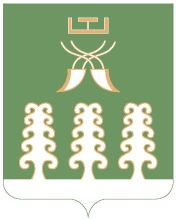 Администрация сельского поселенияСтаротумбагушевский сельсоветмуниципального районаШаранский районРеспублики Башкортостанул. Центральная, д.14 д. Старотумбагушево                             Шаранского района Республики Башкортостан, 452636Тел.(34769) 2-47-19, e-mail:sttumbs@yandex.ru,www.tumbagush.ru